Αθήνα, 21/7/2022    ΠΡΟΓΡΑΜΜΑ ΜΕΤΑΠΤΥΧΙΑΚΩΝ ΣΠΟΥΔΩΝ ΤΟΥ ΤΜΗΜΑΤΟΣ ΦΑΡΜΑΚΕΥΤΙΚΗΣ ΤΟΥ Ε.Κ.Π.Α.ΜΕ ΤΙΤΛΟ:«ΣΧΕΔΙΑΣΜΟΣ ΚΑΙ ΑΝΑΠΤΥΞΗ ΝΕΩΝ ΦΑΡΜΑΚΕΥΤΙΚΩΝ ΕΝΩΣΩΝ»ΠΡΟΣΚΛΗΣΗ ΕΚΔΗΛΩΣΗΣ ΕΝΔΙΑΦΕΡΟΝΤΟΣΤο Τμήμα Φαρμακευτικής της Σχολής Επιστημών Υγείας του Εθνικού και Καποδιστριακού Πανεπιστημίου Αθηνών θα λειτουργήσει το ακαδ. έτος 2022-2023 το Πρόγραμμα Μεταπτυχιακών Σπουδών (Π.Μ.Σ.) με τίτλο: «Σχεδιασμός και Ανάπτυξη Νέων Φαρμακευτικών Ενώσεων»  το οποίο οδηγεί στην απονομή Διπλώματος Μεταπτυχιακών Σπουδών  (Δ.Μ.Σ.) στον Σχεδιασμό και Ανάπτυξη Νέων Φαρμακευτικών Ενώσεων, σε τρεις σχετικές Ειδικεύσεις:Φαρμακευτική ΧημείαΦαρμακολογίαΡαδιοφαρμακευτική Χημεία.Οι διδάσκοντες του Π.Μ.Σ., προέρχονται, σε ποσοστό κατ’ ελάχιστο 60%, από:- μέλη Δ.Ε.Π. του Τμήματος, - μέλη Ε.Ε.Π., Ε.ΔΙ.Π. και Ε.Τ.Ε.Π. του Τμήματος, κατόχους διδακτορικού διπλώματος,- ομότιμους καθηγητές (άρ. 69, Ν.4386/2016) και αφυπηρετήσαντα μέλη Δ.Ε.Π. του οικείου Τμήματος, - διδάσκοντες σύμφωνα με το π.δ. 407/1980 (Α' 112),- επιστήμονες αναγνωρισμένου κύρους είτε κάτοχους διδακτορικού διπλώματος, οι οποίοι μπορεί να απασχολούνται ως ακαδημαϊκοί υπότροφοι με απόφαση της Συνέλευσης και πράξη του Προέδρου του οικείου Τμήματος για τη διεξαγωγή διδακτικού και ερευνητικού έργου, καθοριζόμενου με τη σύμβαση που υπογράφεται μεταξύ του ακαδημαϊκού υποτρόφου και του Πρύτανη του οικείου Α.Ε.Ι. (παρ. 7, άρ. 29, Ν. 4009/2011). Με αιτιολογημένη απόφαση της Συνέλευσης το Τμήματος ανατίθεται διδασκαλία σε:- μέλη Δ.Ε.Π. άλλων Τμημάτων του ίδιου ή άλλου Α.Ε.Ι.,- ερευνητές από ερευνητικά κέντρα του αρ. 13Α, Ν. 4310/2014, της Ακαδημίας Αθηνών και του Ιδρύματος Ιατροβιολογικών Ερευνών της Ακαδημίας Αθηνών,- επισκέπτες καταξιωμένους επιστήμονες από την ημεδαπή ή την αλλοδαπή, που έχουν θέση ή προσόντα καθηγητή ή ερευνητή σε ερευνητικό κέντρο, ή επιστήμονες αναγνωρισμένου κύρους με εξειδικευμένες γνώσεις ή σχετική εμπειρία στο γνωστικό αντικείμενο του Π.Μ.Σ.,- επισκέπτες μεταδιδακτορικούς ερευνητές, Έλληνες ή αλλοδαπούς νέους επιστήμονες, κάτοχους διδακτορικού διπλώματος (παρ. 7, άρ. 16, Ν.4009/2011)ή γίνονται νέες προσλήψεις/συμβάσεις σύμφωνα με τα ανωτέρω (παρ. 1, 2, 5 & 6, αρ. 36, Ν.4485/2017).Η χρονική διάρκεια φοίτησης στο Π.Μ.Σ. που οδηγεί στη λήψη Διπλώματος Μεταπτυχιακών Σπουδών (Δ.Μ.Σ.) ορίζεται σε τέσσερα (4) ακαδημαϊκά εξάμηνα, στα οποία περιλαμβάνεται και ο χρόνος εκπόνησης της ερευνητικής διπλωματικής εργασίας. Ο αριθμός των Μεταπτυχιακών Φοιτητών που θα γίνουν δεκτοί στο Π.Μ.Σ. «Σχεδιασμός και Ανάπτυξη Νέων Φαρμακευτικών Ενώσεων», για το ακαδημαϊκό έτος 2022-2023, θα είναι τριάντα πέντε (35), κατ’ ανώτατο όριο.Κατά τη διάρκεια των σπουδών, οι μεταπτυχιακοί φοιτητές υποχρεούνται σε παρακολούθηση και επιτυχή εξέταση μεταπτυχιακών μαθημάτων, ερευνητική απασχόληση και συγγραφή ή παρουσίαση επιστημονικών εργασιών, καθώς και στην εκπόνηση, συγγραφή και υποστήριξη της μεταπτυχιακής ερευνητικής διπλωματικής εργασίας. Προϋποθέσεις εγγραφής  Στο Π.Μ.Σ. «Σχεδιασμός και Ανάπτυξη Νέων Φαρμακευτικών Ενώσεων» γίνονται δεκτοί κάτοχοι τίτλου του Α΄ κύκλου σπουδών των Τμημάτων Φαρμακευτικής, Χημείας, Χημικών Μηχανικών, Βιολογίας, Α.Ε.Ι. της ημεδαπής ή ομοταγών, αναγνωρισμένων από τον Δ.Ο.Α.Τ.Α.Π., ιδρυμάτων της αλλοδαπής, καθώς και απόφοιτοι άλλων Τμημάτων Α.Ε.Ι. της ημεδαπής ή ομοταγών, αναγνωρισμένων της αλλοδαπής.Γίνονται δεκτοί ως υπεράριθμοι μέλη των κατηγοριών Ε.Ε.Π., Ε.ΔΙ.Π και Ε.Τ.Ε.Π. σύμφωνα με την παρ. 8 του άρ. 34 του Ν.4485/17. Ο αριθμός αυτών δεν δύναται να υπερβαίνει τον 1 ανά έτος.Η επιλογή των εισακτέων πραγματοποιείται με βάση τα ακόλουθα κριτήρια: το βαθμό πτυχίου και την κατάταξη του (σε σχέση με τον μέσο όρο βαθμού πτυχίου του Τμήματος αποφοίτησης κατά τα τρία τελευταία έτη) την επίδοση του στα συναφή προς το Π.Μ.Σ. και την ειδίκευση προπτυχιακά μαθήματατην εκπόνηση και βαθμολογία σχετικής προς το Π.Μ.Σ. πτυχιακής εργασίας τη γνώση ξένων γλωσσών / κατανόηση επιστημονικής ορολογίας την τυχόν υπάρχουσα σχετική με το αντικείμενο του Π.Μ.Σ. ερευνητική δραστηριότητα επιστημονική εργασία ή ανακοίνωση σε συνέδριο με κριτέςτην παρακολούθηση  σχετικών με το αντικείμενο του Π.Μ.Σ. Σεμιναρίων/Συνεδρίωντις συστατικές επιστολέςτην προφορική συνέντευξη.Με βάση τα συνολικά κριτήρια, η Συντονιστική Επιτροπή καταρτίζει τον Πίνακα αξιολόγησης των φοιτητών και τον καταθέτει προς έγκριση στη Συνέλευση. Οι επιτυχόντες θα πρέπει να εγγραφούν στη Γραμματεία του Τμήματος εντός πέντε (5) εργάσιμων ημερών από την απόφαση της Συνέλευσης. Σε περίπτωση μη εγγραφής ενός ή περισσοτέρων φοιτητών, θα κληθούν αν υπάρχουν, οι επιλαχόντες, με βάση τη σειρά τους στον εγκεκριμένο αξιολογικό πίνακα, να εγγραφούν στο Πρόγραμμα. Τέλη Φοίτησης  Για τη συμμετοχή τους στο Π.Μ.Σ. «Σχεδιασμός και Ανάπτυξη Νέων Φαρμακευτικών Ενώσεων» οι μεταπτυχιακοί φοιτητές καταβάλλουν τέλη φοίτησης που ανέρχονται στο ποσό των 700 ευρώ ανά εξάμηνο. Η καταβολή του τέλους γίνεται στην αρχή κάθε εξαμήνου.Δικαιολογητικά  Καλούνται οι υποψήφιοι να υποβάλουν, από τη δημοσίευση της παρούσας προκήρυξης και μέχρι τις κάτωθι ημερομηνίες στη Γραμματεία του Τμήματος Φαρμακευτικής, Πανεπιστημιόπολη-Ζωγράφου 157 84, τηλ.: 2107274666 τα παρακάτω δικαιολογητικά:  Αίτηση Συμμετοχής. Το έντυπο της αίτησης χορηγείται από τη Γραμματεία του Τμήματος Φαρμακευτικής, ή λαμβάνεται από την επίσημη ιστοσελίδα του Τμήματος http://www.pharm.uoa.gr/ΠΡΟΣΟΧΗ: ο/η υποψήφιος/α πρέπει να υπογραμμίσει την Ειδίκευση που τον/την ενδιαφέρει (Φαρμακευτική Χημεία ή Φαρμακολογία ή Ραδιοφαρμακευτική Χημεία).Βιογραφικό σημείωμα του υποψηφίου Ευκρινές φωτοαντίγραφο πτυχίου ή βεβαίωση περάτωσης σπουδών συνοδευόμενη από αναλυτική βαθμολογία. Δημοσιεύσεις σε περιοδικά με κριτές, εάν υπάρχουνΑνακοινώσεις σε Επιστημονικά Συνέδρια, εάν υπάρχουνΑποδεικτικά επαγγελματικής ή ερευνητικής δραστηριότητας, εάν υπάρχουν Φωτοτυπία δύο όψεων της αστυνομικής ταυτότητας  Δύο συστατικές επιστολές, που θα περιέχουν οπωσδήποτε το ονοματεπώνυμο, τον τίτλο, τη διεύθυνση και το τηλέφωνο του συντάξαντος. Πιστοποιητικό αγγλικής γλώσσας επιπέδου Β2. Πιστοποιητικό γλωσσομάθειας άλλης γλώσσας, εάν υπάρχει. Οι φοιτητές από ιδρύματα της αλλοδαπής πρέπει να προσκομίσουν πιστοποιητικό αντιστοιχίας και ισοτιμίας από τον ΔΟΑΤΑΠ ή να ξεκινήσουν τη διαδικασία αναγνώρισης του τίτλου σπουδών από τον ΔΟΑΤΑΠ, σύμφωνα με την ισχύουσα νομοθεσία.Η υποβολή αιτήσεων για συμμετοχή στο Π.Μ.Σ. γίνεται από τη δημοσίευση της πρόσκλησης εκδήλωσης ενδιαφέροντος μέχρι τις 30-9-2022. Η ολοκλήρωση της διαδικασίας αξιολόγησης και επιλογής μεταπτυχιακών φοιτητών θα γίνει μέχρι τις 14-10-2022. Η οριστικοποίηση των επιλεγέντων μεταπτυχιακών φοιτητών θα γίνει μέχρι τις 31-10-2022. Η έναρξη των μαθημάτων γίνεται την 1-11-2021. Πρόσθετες πληροφορίες παρέχονται από τη Γραμματεία του Τμήματος Φαρμακευτικής (κα Αικ. Νικολαΐδου, τηλ.: 210 727 4666).Ο Πρόεδροςτου Τμήματος Φαρμακευτικής(*)Καθηγητής Αλέξιος-Λέανδρος Σκαλτσούνης*η υπογραφή έχει τεθεί στο πρωτότυπο που τηρείται στο Αρχείο της Γραμματείας.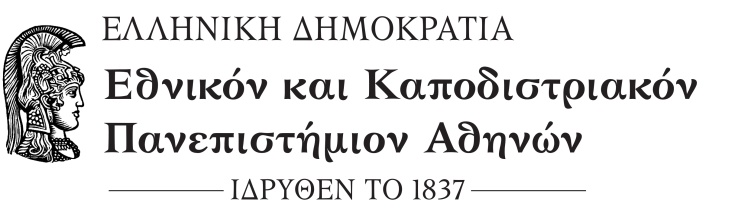         ΣΧΟΛΗ ΕΠΙΣΤΗΜΩΝ ΥΓΕΙΑΣ         ΤΜΗΜΑ ΦΑΡΜΑΚΕΥΤΙΚΗΣ